MÜHENDİSLİK FAKÜLTESİ DEKANLIĞINA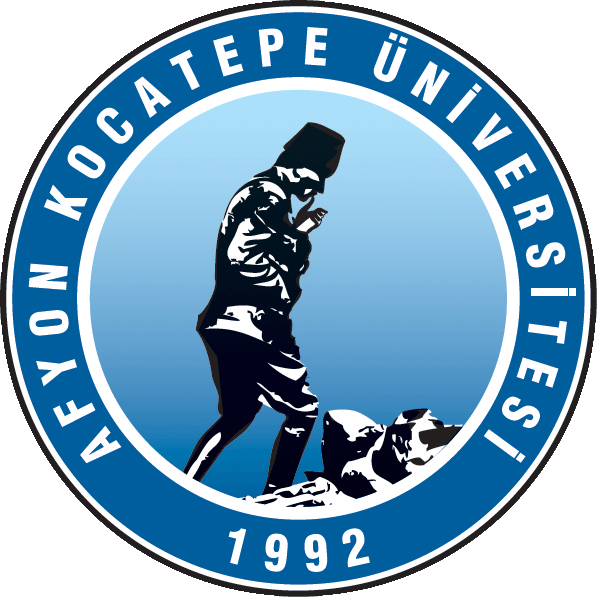 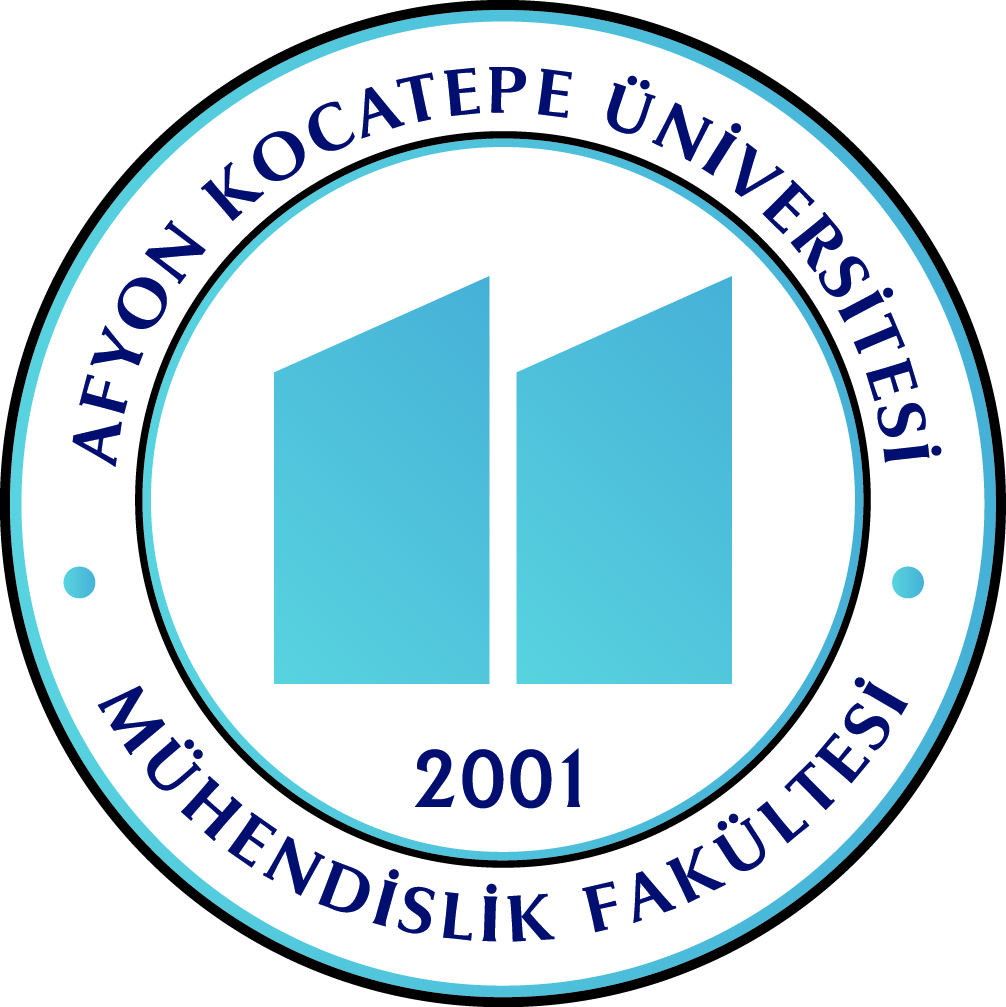 ...../....../20...Bölümümüzce düzenlenecek olan    . . . . . . . . . . . . . . . . . . . . . . . . .. . . . .  . . . . . . . . . . . . . . . . . . . . . . . . . . . . . . . . . . . . . . . . . . . . . . . . . . . . . . . . . . . . . . . . . . . . . . . . . . . . . . . . . . . . . . . . . . . . . . . . . . . . . . . . . . . . . . . . . . . . . . . . . . . . . . . . . . . . . . . . . . . . . . . . . . . . . . . . . . . . . . . . . . . . . . . . . . . . . . . . . . . . . . . . . . . . . . . . . . . . . . . . . . . . . . . . . . . . . . . . . . . . . . . . . . . . dolayı Mühendislik Fakültesi Konferans salonunun aşağıda belirtilen zaman için tahsis edilmesini talep ediyorum.  Etkinliğimiz süresince salon, salondaki tefrişatta oluşabilecek zararın tarafımdan tazmin edileceğini taahhüt ederim. Gereğini için arz ederim.Salonun tahsis edilmesini rica ederim. ....../....../........Prof.Dr.Ahmet YILDIZDEKANTarihi Saati BaşlangıçBitişTalep EdenAdı Soyadı:İmza:Bölüm BaşkanıAdı Soyadı:İmza:Salon Durumu:      Uygun        Uygun değil                                           Şükrü GÖNENFakülte SekreteriSalon Durumu:      Uygun        Uygun değil                                           Şükrü GÖNENFakülte SekreteriSalon talep edilen zaman için ilgiliye teslim edilmiş, etkinlik sonrası yapılan kontrolde salonda ve tefrişatta zarar oluşmadığı / oluştuğu tesbit edilmiştir.Tarih:....../....../......Adı:Soyadı:İmza:Zarar oluşması halinde lütfen açıklayınız: